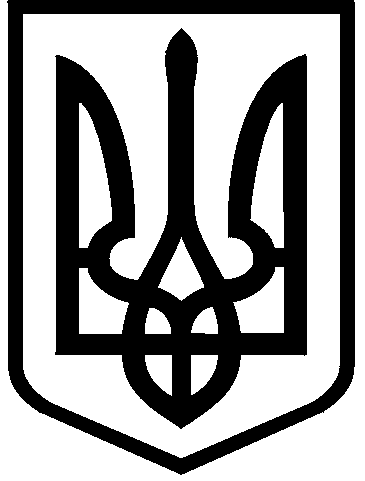 КИЇВСЬКА МІСЬКА РАДАIII сесія IX скликання    РІШЕННЯ____________№_______________								ПРОЄКТПро внесення змін до рішення Київської міської ради від 20 квітня 2023 року№ 6320/6361 «Про затвердженняМетодики розрахунку орендноїплати за комунальне майно територіальної громади міста Києва»Відповідно до глави 58 Цивільного кодексу України, статей 283 - 288 Господарського кодексу України, частини другої статті 17 Закону України «Про оренду державного та комунального майна», статті 25 та частини п’ятої статті 60 Закону України «Про місцеве самоврядування в Україні», постанови Кабінету Міністрів України від 03 червня 2020 року № 483 «Деякі питання оренди державного та комунального майна», з метою упорядкування орендних правовідносин і підвищення ефективності використання комунального майна шляхом передачі його в оренду (найм) фізичним та юридичним особам Київська міська радаВИРІШИЛА:1. Внести зміни до Методики розрахунку орендної плати за комунальне майно територіальної громади міста Києва, затвердженої рішенням Київської міської ради від 20.04.2023 № 6320/6361 «Про затвердження Методики розрахунку орендної плати за комунальне майно територіальної громади міста Києва» (далі – Методика), доповнивши Додаток 1 «Орендні ставки для договорів оренди (найму) комунального майна територіальної громади міста Києва» новою позицією 26 такого змісту:«».2. Рішення набуває чинності з дня його офіційного оприлюднення.3. Офіційно оприлюднити це рішення відповідно до вимог законодавства України.4. Це рішення набирає чинності з дня його офіційного оприлюднення.5. Контроль за виконанням цього рішення покласти на постійну комісію Київської міської ради з питань власності та регуляторної політики.Київський міський голова 						Віталій КЛИЧКОПОЯСНЮВАЛЬНА ЗАПИСКАдо проєкту рішення Київської міської ради «Про внесення змін до рішення Київської міської ради від 20 квітня 2023 року № 6320/6361 «Про затвердження Методики розрахунку орендної плати за комунальне майно територіальної громади міста Києва»1. Обґрунтування необхідності прийняття рішення.Відповідно до статті 142 Конституції України матеріальною і фінансовою основою місцевого самоврядування є рухоме і нерухоме майно, доходи місцевих бюджетів, інші кошти, земля, природні ресурси, що є у власності територіальних громад сіл, селищ, міст, районів у містах, а також об'єкти їхньої спільної власності, що перебувають в управлінні районних і обласних рад.Відповідно до статті 143 Конституції України територіальні громади села, селища, міста безпосередньо або через утворені ними органи місцевого самоврядування управляють майном, що є в комунальній власності.Відповідно до абзацу п’ятнадцятого статті 1 Закону України «Про місцеве самоврядування в Україні» право комунальної власності – право територіальної громади володіти, доцільно, економно, ефективно користуватися і розпоряджатися на свій розсуд і в своїх інтересах майном, що належить їй, як безпосередньо, так і через органи місцевого самоврядування.З 1 лютого 2020 року вступив в дію Закон України від 03 жовтня 2019 року
№ 157-ІХ «Про оренду державного та комунального майн», який набрав чинності 27 грудня 2019 року (далі – Закон).Закон регулює правові, економічні та організаційні відносини, пов’язані з передачею в оренду майна, що перебуває в державній та комунальній власності.Законом впроваджено новий порядок передачі в оренду об’єктів державної та комунальної власності, а також порядок продовження договорів оренди.Необхідність прийняття цього рішення обумовлена необхідністю забезпечити учасників орендних відносин – орендаря та орендодавця чітким механізмом розрахунку орендної плати.Мета і шляхи її досягнення.Проект рішення Київської міської ради розроблено з метою створення єдиного організаційно-економічного механізму справляння плати за оренду комунального майна територіальної громади міста Києва.Загальна характеристика та основні положення проєкту рішенняВідповідно до Закону, передача комунального майна в оренду відбувається на аукціоні, коли комунальне майно передається в оренду особі, яка запропонувала найбільшу орендну плату, що проводиться в електронній формі.Водночас статтею 15 Закону визначено виключний перелік категорій орендарів, які мають право на укладення договору оренди без проведення аукціону. Як наслідок, розмір орендної плати формується не на основі ринкового попиту, а відповідно до методики розрахунку орендної плати, яка затверджується Кабінетом Міністрів України щодо державного майна та представницькими органами місцевого самоврядування – щодо комунального майна.Проєктом рішення пропонується внести зміни до Методики розрахунку орендної плати за комунальне майно територіальної громади міста Києва, яка враховує перевірений практикою механізм розрахунку орендної плати на основі незалежної оцінки та розміру орендної ставки в залежності від мети використання/орендаря.Стан нормативно-правової бази у даній сфері правового регулюванняДана сфера суспільних відносин врегульована Конституцією України, Цивільним кодексом України, Господарським кодексом України, Законом України «Про оренду державного та комунального майна», Законом України «Про місцеве самоврядування в Україні» та постановою Кабінету Міністрів України від 03 червня 2020 року № 483 «Деякі питання оренди державного та комунального майна».Фінансово-економічне обґрунтуванняРеалізація проєкту рішення не передбачає додаткового витрачення коштів бюджету м. Києва.Відомості про наявність у проєкті рішення інформації з обмеженим доступомПроєкт рішення не містить інформації з обмеженим доступом у розумінні статті 6 Закону України «Про доступ до публічної інформації».Відомості про наявність у проєкті рішення інформації про осіб з інвалідністюПроєкт рішення Київської міської ради не стосується прав і соціальної захищеності осіб з інвалідністю та не має вплив на життєдіяльність цієї категорії.Позиція заінтересованих осібПроєкт рішення Київської міської ради «Про внесення змін до рішення Київської міської ради від 20 квітня 2023 року № 6320/6361 «Про затвердження Методики розрахунку орендної плати за комунальне майно територіальної громади міста Києва» потребує узгодження з постійною комісією Київської міської ради з питань власності та регуляторної політики та постійною комісією Київської міської ради з питань бюджету та соціально-економічного розвитку.Прогноз результатів прийняття рішенняПрийняття даного проєкту рішення встановить єдиний організаційно- економічний механізм справляння плати за оренду комунального майна територіальної громади міста Києва.Громадське обговоренняПроєкт акта потребує проведення консультацій з громадськістю.Проект рішення оприлюднено з метою одержання зауважень та пропозицій від фізичних та юридичних осіб, їх об’єднань згідно з вимогами Закону України «Про засади державної регуляторної політики у сфері господарської діяльності».Суб’єкт подання проєкту рішенняСуб’єктом подання проєкту рішення виступає Депутат Київської міської ради Микола КОНОПЕЛЬКО.10. Доповідач на пленарному засіданніДоповідач на пленарному засіданні сесії Київської міської ради Депутат Київської міської ради Микола КОНОПЕЛЬКО.Депутат Київської міської ради 				Микола КОНОПЕЛЬКО26. Товариства Червоного Хреста України та його місцевих організацій0,01Подання:Депутат Київської міської радиМикола КОНОПЕЛЬКОПогоджено:Голова постійної комісії Київської міської ради з питань власності та регуляторної політикиМихайло ПРИСЯЖНЮКГолова постійної комісії Київської міської ради з питань бюджету та соціально-економічного розвиткуАндрій ВІТРЕНКОНачальник управління правового забезпечення діяльності Київської міської радиВалентина ПОЛОЖИШНИК